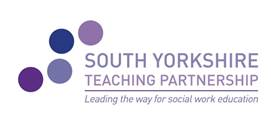 South Yorkshire Teaching PartnershipMonthly Briefing Paper 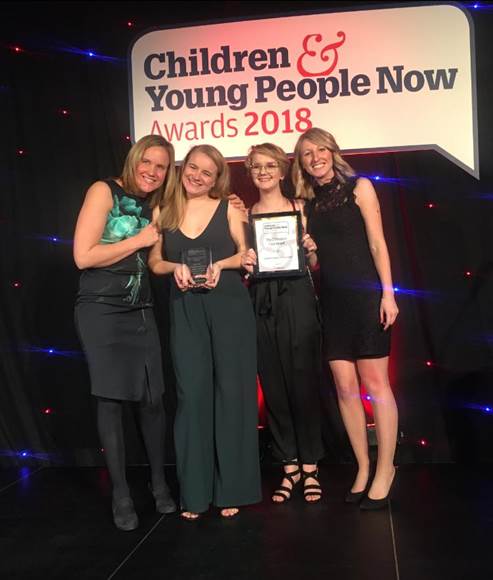 Winners at the National Children and Families NOW Awards.On November 21st  two young people from the Sheffield Children in Care Council and two workers from the Children Involvement Team travelled to London to attend the National Children and Families NOW Awards Ceremony. The Placement Game, designed by the young people as a toolkit to train foster carer and residential workers,  was up for an award.  Against stiff competition they WON in the Children in Care category.  A fantastic result.For more information about the game, training please contact Clare.Holdsworth@sheffield.gov.uk. ASYE CPD ModuleThe revised ASYE module has now been agreed.  It will run 3 times a year and consist of a 2 day workshop and a 15 minute presentation based on 5 questions.  At the 6 month period each ASYE will have a discussion to decide which of the 3 slots they will opt for.  It will start in February 2019.  Although this is for Children’s it is flexible and could be delivered to Adult ASYEs.  Adult leads to discuss at their next PPDG meeting.ApprenticeshipThe Social Worker integrated degree apprenticeship has finally been signed off by the Institute for Apprenticeships and will be published in the next fortnight.  Once this had happened we will be able to go out to tender. Both Sheffield Hallam University and the University of Sheffield apprenticeship courses’ have now been validated by the HCPC.   We are still aiming for a Spring 2019 delivery. SYTP EvaluationInterface have started meeting SYTP members, including the Strategy Board and have further focus groups booked in for the New Year.  They will also be talking to key individual stakeholders via the phone or in person. New SYTP Project ManagerJess McEwen has now left the South Yorkshire Teaching Partnership after over 2 years of successful work and has started a new role with Social Work England.  Her replacement is Sally Dean, who will be based in Sheffield. Sally has already attended a Strategy Board and will continue the work that Jess had been leading on. Sally can be contacted on 07717 304535 or Sally.Dean@sheffield.gov.uk  To find out more please visit us at www.southyorkshireteachingpartnership.co.uk To contact us or to sign up for our monthly briefings and/or quarterly newsletters, email us at southyorkshireteachingpartnership@sheffield.gov.ukIssue No9                                                                                                                    November 2018